Publicado en Barcelona el 22/11/2017 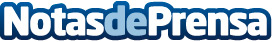  La Asociación del Born incentiva a los comerciantes en la 5ª edición de los 'Premis Born Comerç'Cafés El Magnifico y Etnia Barcelona premiados en sus diferentes categorías. El acto fue presidido por Marga Domingo, Presidenta de la AsociaciónDatos de contacto:Oscar Rosales640 578 680 Nota de prensa publicada en: https://www.notasdeprensa.es/la-asociacion-del-born-incentiva-a-los_1 Categorias: Comunicación Marketing Cataluña Emprendedores Nombramientos Recursos humanos Premios http://www.notasdeprensa.es